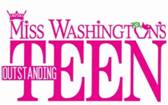 Talent Request FormPlease email this form to: Victoria Knight @ victoriaknight@comcast.netThere can be no duplication of talents within the contestants. This is determined on a first come, first serve basis.  The first contestant to register their talent with the State Program will have preference. Two or more dancers may not dance to the same song, but one contestant may sing a song and another one may dance to it. Each talent selection must follow the MAOTeen ruling of being no longer than 90 seconds in length.  Please attach your ASCAP/BMI/SESAC Search.**You can not “freeze” your talent until you have submitted your official application and payment (at least a deposit).  Once that is complete, Victoria Knight will be given the go ahead to “freeze” your talent.Contestant name and Title:_____________________________________________________________Email:______________________________________________________________________________Cell Phone:__________________________________________________________________________Type of Talent:_______________________________________________________________________Full title of music you will use for your talent: _______________________________________________Composer:___________________________________________________________________________Publisher:____________________________________________________________________________Attach the appropriate BMI/ASCAP/SESAC (you only have to do one) search results for music title, composer and publisher or information that the music is Public Domain.  We cannot reserve more than one selection per contestant and cannot place selections on hold.  It is usually easier to search under the composer.How to Search BMI (Broadcast Music, Inc.)go to www.BMI.comEnter music selection in “BMI Catalog Search” box- it is sometimes easier to search by the composer.How to search ASCAP (American Society of Composers, Authors, and Publishers)go to www.ASCAP.comclick on “ACE Database”click on “Search the Database”How to search SESAC (Performing Rights Organization)go to www.SESAC.com click on “search”click on “continue on Search Repertory”